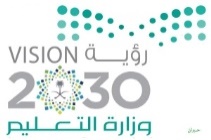 بطاقة التخطيط اليومي لمقرر الدراسات الاجتماعية والمواطنة   الصفالرابعالوحدةالسابعة ( الأنبياء) المــــادةالتربية الاجتماعيةالدرس العاشر آدم عليه السلام  الفصل الدراسي الثاني الدرس العاشر آدم عليه السلام  التمهيد للدرس / آيـة قرآنيـة حديث نبوي   عـرض مرئي قصة أحداث جاريةصور  أخرىالأهداف التدريسية المقترحة من قبل المعلمة يتوقع من المتعلمة أن :الأهداف التدريسية المقترحة من قبل المعلمة يتوقع من المتعلمة أن :1) تذكر قصة خلق آدم (عليه السلام).2) تصف نشأة الأسرة البشرية الأولى.3)  تبين أن عبادة الله وحده هي سر وجود الخلق.4) تعلل رفض إبليس للسجود لآدم عليه السلام . 5) تستشعر ان الشيطان إبليس عدو لبني آدم .6) تذكر طرق التخلص من وسوسة الشيطان عناصر الدرس (مكونات المحتوي المعرفي ):آدم أبو البشر  المفاهيمالحقائقالنبيالرسولالأرضهو الذي يوحى إليه بشرع ولكن لا يؤمر بتبليغ الناس.الذي يبعث ويؤمر بالتبليغ .المكان الذي هيأه الله تعالى ليعيش عليه بنو آدم .المهاراتالمهاراتالقيمالقيمالقيمالقيممهارات حركيةمهارات تفكير (عقلية )القيم الوطنية القيم الاجتماعيةالقيم الدينيةالقيم الشخصيةالكتابة في منظمعناصر القصةملاحظة       تخيلترتيب     استنتاجتفسير        تنبؤمقارنةتنمية روح الوطنية في نفس الطالبة بإتباع اوامر ولي الامر وعدم الانسياق وراء الادعاءات او الافكار الهدامة التي تضر مجتمعناالمحبة والالفة بين أفراد المجتمع الفرق بينهم تقوى اللهدللي من القران ان الشيطان عدو لبني آدم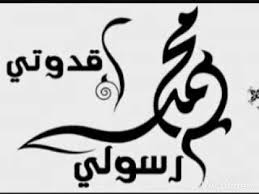 اجراءات التدريساجراءات التدريساستراتيجيات التدريسالوسائل وتقنيات التعلمالمناقشة النشطة / جدول التعلم خريطة القصة / اخفض يدكالسبورة – أقلام ملونة – كتاب الطالب – لوحات تتضمن صور المكونالانشطة المقترحة :الانشطة المقترحة :أساليب التقويم  وأدواتةالواجبات والتكليفاتورق عمل                 الملاحظة               الاستنتاج